MOUNT ST MARY’S CATHOLIC HIGH SCHOOL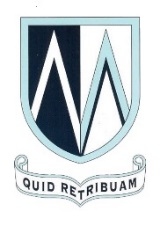 SCIENCE DEPARTMENTThe Science Department sits within the Faculty for Science, Mathematics, Business and Computer Science.  The department comprises a Faculty Director, two Joint Curriculum Leads, 8 experienced and extremely knowledgeable teachers, 3 of whom have additional responsibilities outside of Science, all supported by our exceptionally skilled Science Technicians.  The department currently comprises 4 full good-sized laboratories and 3 teaching rooms, alongside a breakout area, staff workroom and fully equipped Science prep room.We are a committed and passionate team who pride ourselves on having the highest expectations and providing a stimulating and engaging learning environment in order to deliver the best possible education to the students within our care.Our high expectations and commitment to the students has given us outstanding and improving outcomes over the last few years with 54% of students achieving FFT5 and 63% achieving FFT20 in 2023, with students performing an average of 0.75 of a grade above similar schools.Key Stage 3 has a bespoke curriculum with concrete concepts like forces and the earth, before moving on to more abstract concepts like energy, cells and electricity.  This allows us to provide our students with a learning journey that is tailored to their specific needs and the national curriculum, whilst also allowing for a much deeper delve into the science behind the lessons, to foster an ethos of questioning and a love of science.  At Key Stage 4 we are teaching the AQA Combined Science specification.  All staff are expected to teach across all three science disciplines in both Key Stage 3 and 4 and will usually have sole responsibility for their class to build and promote positive relationships with learners.There are currently state of the art newline interactive screens and visualisers in every room, which has allowed us to greatly expand on the range of Teaching and Learning strategies used in lessons.  As well as this we have two class sets of notebooks that are bookable for use in lessons, with all students proficient in Google Classrooms and Seneca Learning.The Stem provision has massively expanded over the last two years and now includes a core group of students from Years 7 to 9 who attend a weekly science club, as well as many trips and events run across the year.This is an exciting opportunity to join a passionate team, committed to delivering success in Science for every learner.